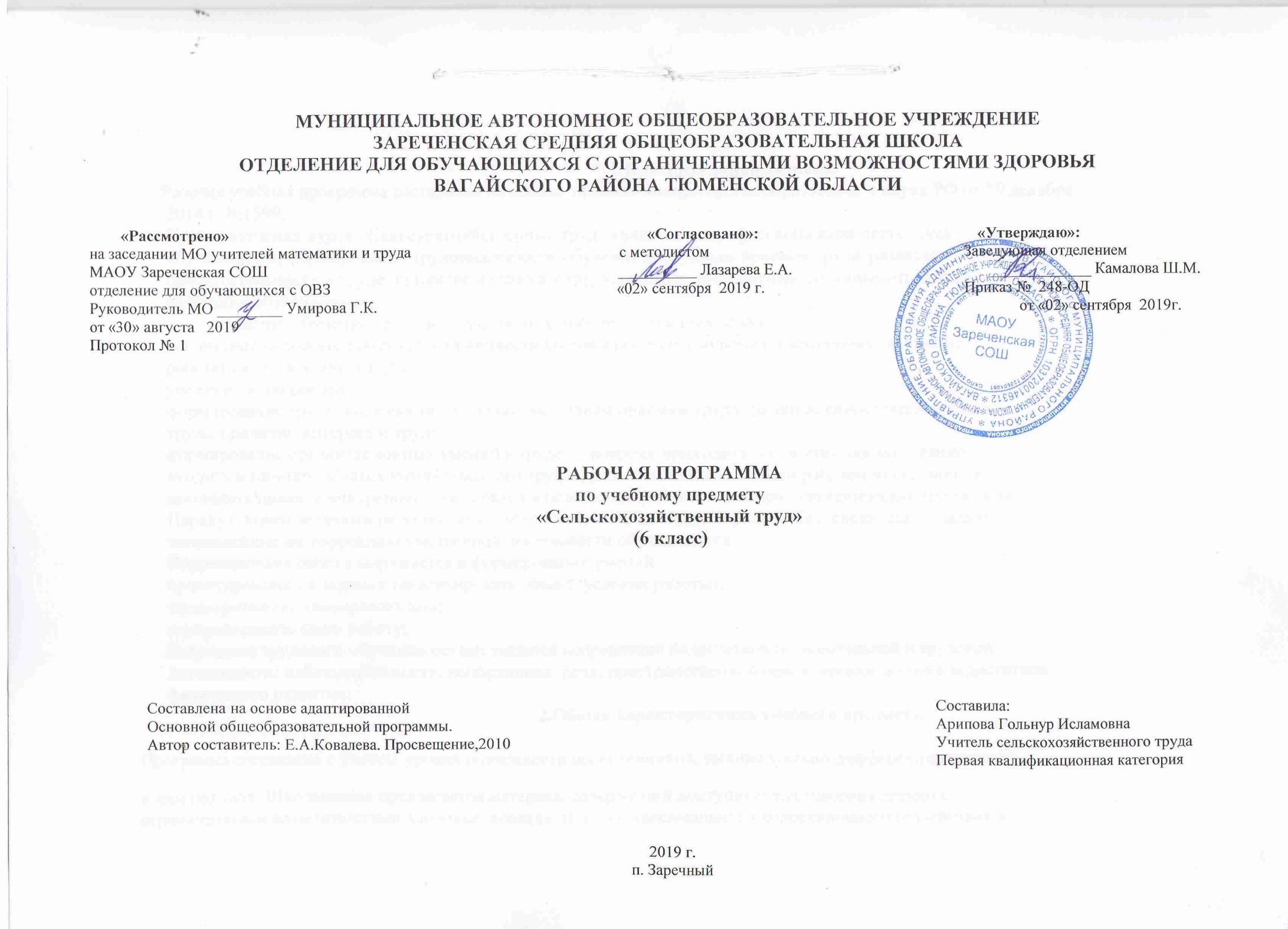 Пояснительная записка.Рабочая учебная программа составлена на основе  приказа Министерства образования и науки РФ от 19 декабря 2014 г. №1599.Целью изучения курса «Сельскохозяйственный труд» является допрофессиональная подготовкаобучающихся, формирование трудовых качеств, обучение доступным приемам труда, развитиесамостоятельности в труде, привитие интереса к труду, развитие инициативы, социально-трудовойадаптации обучающихся.Задачи: обучение труду направлено на решение следующих задач:воспитание положительных качеств личности обучающихся (трудолюбия, настойчивости, уменияработать в коллективе и т. д.);уважение к людям труда;формирование трудовых качеств, обучение доступным приемам труда, развитие самостоятельности втруде, привитие интереса к труду;формирование организационных умений в труде — вовремя приходить на занятия, организованновходить в кабинет «Сельскохозяйственного труда», работать только на своем рабочем месте, знать ивыполнять правила внутреннего распорядка и безопасной работы, санитарно-гигиенические требования.Наряду с этими задачами на занятиях сельскохозяйственным трудом решаются и специальные задачи,направленные на коррекцию умственной деятельности обучающихся.Коррекционная работа выражается в формировании умений:ориентироваться в задании (анализировать объект, условия работы);предварительно планировать ход;контролировать свою работу;В процессе трудового обучения осуществляется исправление недостатков познавательной и трудовойдеятельности: наблюдательности, воображения, речи, пространственной ориентировки, а также недостатковфизического развития.2.Общая характеристика учебного предмета.Программа составлена с учетом уровня обученности воспитанников, индивидуально-дифференцированногок ним подхода. Школьникам предлагается материал, содержащий доступные для усвоения детьми сограниченными возможностями здоровья, понятия. В целях максимального коррекционного воздействия всодержание программы включены задания, виды самостоятельных и практических работ, учебно-игровойматериал, коррекционно-развивающие упражнения, направленные на повышение интеллектуальногоуровня.Успех обучения сельскохозяйственному труду во многом зависит от тщательного изучения учителеминдивидуальных особенностей каждого ребенка (познавательных и личностных).Обучение сельскохозяйственному труду должно носить практическую направленность и быть тесносвязано с другими учебными предметами, жизнью.Уроки сельскохозяйственного труда целесообразно проводить группами 4-6 человек. Все разделыпрограммы предусматривают проведение практических работ. Это позволит каждому обучающемуся,независимо от его интеллектуальных и физических возможностей овладеть основными навыками повыращиванию сельскохозяйственных растений. На уроках отводится время для изучения правил техникибезопасности, формирования умений пользоваться сельскохозяйственным инвентарем.Для прочного закрепления знаний и умений следует постоянно осуществлять повторение пройденного. Дляповторения привлекается пройденный материал из других разделов, логично связанный с изучаемой темой.Распределение времени на прохождение программного материала и порядок изучения тем учительопределяет по своему усмотрению.Цели и задачи, решаемые при реализации программы:- Развивать трудовые умения и навыки по уборке картофеля, обработке почвы, по выращиванию полевых,овощных и цветочных культур;- Освоение знаний о домашних животных и домашних птицах, удобрениях;- Воспитывать положительные качества личности – трудолюбие, настойчивость, умение работать вколлективе.3. Описание места учебного  предмета  в учебном плане.         Предмет «Сельскохозяйственный труд» входит в образовательную область «Технология» учебного плана и изучается в 6 классе.         Рабочая программа рассчитана  в  6 классе на 102 ч, 3 ч в неделю, 34 учебные недели.Личностные и предметные результаты освоения учебного предмета.Личностные результаты:      положительное отношение к урокам сельскохозяйственного труда;умение признавать собственные ошибки;формирование ценностных ориентаций (саморегуляция, стимулирование, достижение и др.);формирование эмоционально-ценностное отношение к добросовестному творческому созидательномутруду как одному из главных достоинств человека;осознание гармоничной связи мира вещей с миром природы и ответственности человека за поддержаниеэтой гармонии;Метапредметные результаты:Регулятивные УУД:выполнение планирования предстоящей практической работы под руководством учителя;соотнесения своих действий с поставленной целью;установление причинно-следственных связей между выполняемыми действиями и их результатами;прогнозирование действий, необходимых для получения планируемых результатов;материализация результатов деятельности в конкретной работе позволяет обучающимся наиболеепродуктивно осуществлять самоконтроль выполняемых практических действий, корректировкухода практической работы;самостоятельная организация своего рабочего места в зависимости от характера выполняемойработы, поддержанию порядка на рабочем месте.Познавательные УУД:находить необходимую для выполнения работы информацию в материалах учебника, рабочейтетради;анализировать предлагаемую информацию , сравнивать, характеризовать и оценивать возможностьеё использования в собственной деятельности;- давать определения понятиям, обобщать понятия.Коммуникативные УУД:необходимость организовывать совместную работу в паре или группе: распределять роли,осуществлять деловое сотрудничество и взаимопомощь (сначала под руководством учителя, затемсамостоятельно).формирование у детей умения формулировать собственное мнение и варианты решения,аргументированно их излагать, выслушать мнения и идеи товарищей, учитывать их приорганизации собственной деятельности и совместной работы;приучать детей в доброжелательной форме комментировать и оценивать достижения товарищей,высказывать им свои предложения и пожелания, а также проявлять заинтересованное отношение кдеятельности своих товарищей и результатам их работы.Планируемые результаты освоения программы к концу годаБазовый уровень:Обучающиеся должны иметь представление об охране труда, спец одежде.Обучающиеся должны знать : признаки созревания клубней картофеля , способы подготовки к хранению,условия для хранения картофеля.Обучающиеся должны уметь: проводить сбор картофеля из рядков, проводить сортировку клубнейкартофеля и просушку.Обучающиеся должны знать: общее представление о почве, правила вскапывание почвы.Обучающиеся должны уметь: обрабатывать почву с помощью лопаты.Обучающиеся должны знать: сроки и способы посадки чеснока.Обучающиеся должны уметь: готовить почву под посадку чеснока, выполнять посадку чеснока.Обучающиеся должны знать : ягодные кустарники и уход за ними.Обучающиеся должны уметь: проводить вскапывание почвы вокруг ягодных кустарников , соблюдатьглубину вскапывания почвы.     Обучающиеся должны знать: виды домашней птицы, способы содержания птиц , правила безопасной     работы при уборке помещений .    Обучающиеся должны знать: виды органических удобрений, их отличительные особенности и хранение.    Обучающиеся должны уметь: заготавливать органические удобрения , хранить , чтобы не потерялась    питательная ценность удобрений.   Обучающиеся должны знать: значение и особенности овец и коз, корма, их кормление и содержание.   Обучающиеся должны знать: общие представления об овощных культурах, значение овощных культур для   человека.   Обучающиеся должны уметь: различать овощные культуры друг от друга, классифицировать их.  Обучающиеся должны знать: основные полевые культуры, значение полевых культур для человека, какие   культуры выращивают в нашей зоне.  Обучающиеся должны уметь: различать полевые культуры, классифицировать их.  Обучающиеся должны знать: внешнее строение столовых корнеплодов, их выращивание и биологические  особенности.  Обучающиеся должны уметь: классифицировать столовые корнеплоды, определять стандартные  корнеплоды.  Обучающиеся должны знать: проводить выбор луковиц и столовых корнеплодов для высадки на семенном  участке. Выбрать место для высадки семенников.  Обучающиеся должны уметь: подготовить почву под высадку луковиц и семенных корнеплодов.  Обучающиеся должны знать: сроки и способы посева семян столовых корнеплодов.  Обучающиеся должны уметь: проводить уход за морковью и столовой свеклой.  Обучающиеся должны знать: сроки и способы посадки репчатого лука.  Обучающиеся должны уметь: проводить уход за репчатым луком.  Обучающиеся должны уметь: вскопать почву лопатой, провести боронование почвы, размечать грядки,  провести маркировку гряд. Сеять по маркерным углубленным линиям семена лука, моркови свеклы,  проводить уход за всходами растений.   Обучающиеся должны знать: выращивание лука репки, столовых корнеплодов.Содержание учебного предмета.Введение:Обучающиеся должны иметь представление об охране труда, спецодежде.Уборка картофеля:- признаки созревания клубней картофеля , способы подготовки к хранению, условия для хранениякартофеля ;- проводить сбор картофеля из рядков, проводить сортировку клубней картофеля и просушку.Почва и ее обработка: обучающиеся должны знать: общее представление о почве, правила вскапываниепочвы;- обработка почвы с помощью лопаты;- подготовка почвы под чеснок, посадке чеснока- требования к работе почвы, сроки и способы посадки чеснока.Обучающиеся должны уметь: готовить почву под посадку чеснока, выполнять посадку чеснока.Осенний уход за ягодными кустарниками- ягодные кустарники и уход за ними;- проводить вскапывание почвы вокруг ягодных кустарников, соблюдать глубину вскапывания почвы.Домашняя птица- виды домашней птицы, способы содержания птиц, правила безопасной работы при уборке помещений .Органические удобрения и их подготовка- виды органических удобрений, их отличительные особенности и хранение;-заготавливать органические удобрения, хранить, чтобы не потерялась питательная ценность удобрений.Овцы и козы. Содержание корма, кормление-значение и особенности овец и коз, корма, их кормление и содержание.Овощные культуры-общие представления об овощных культурах, значение овощных культур для человека;-различать овощные культуры друг от друга, классифицировать их.Основные полевые культуры- основные полевые культуры, значение полевых культур для человека, какие культуры выращивают внашей зоне;- различать полевые культуры, классифицировать их.Столовые корнеплоды- внешнее строение столовых корнеплодов, их выращивание и биологические особенности;- классифицировать столовые корнеплоды, определять стандартные корнеплоды.Выращивание семян лука и столовых корнеплодов- проводить выбор луковиц и столовых корнеплодов для высадки на семенном участке; -выбрать местодля высадки семенников;-подготовить почву под высадку луковиц и семенных корнеплодов.Выращивание столовых корнеплодов- сроки и способы посева семян столовых корнеплодов;- проводить уход за морковью и столовой свеклой.Выращивание репчатого лука- сроки и способы посадки репчатого лука;- проводить уход за репчатым луком.Практическое повторение- вскопать почву лопатой, провести боронование почвы, размечать грядки, провести маркировку гряд;- сеять по маркерным углубленным линиям семена лука, моркови, свеклы, проводить уход за всходамирастений.6. Материально-техническое обеспечение.1.Е.А. Ковалева. Учебник «Сельскохозяйственный труд», 6 класс, Москва «Просвещение», 2017 г.2.П. Коваленко Овцы и козы: породы, разведение, содержание, уход. 3.Натуральные объекты: свекла, морковь, картофель и др.4.Таблицы по сельскохозяйственному труду в соответствии с программой обучения.5 Сельскохозяйственный инвентарь: лопаты, грабли, вилы, лейки.6.Видео: «Птицеферма», «Содержание овец и коз», «Морковь и свекла – двулетние растения.Строение свеклы первого и второго года жизни».